19 ноября 2019ПредметДомашнее заданиегеометрияЗадачи на карточках (по признакам равенства треугольников) письменно в тетради (были даны на предыдущем уроке). Найдите равные треугольники и докажите их равенство.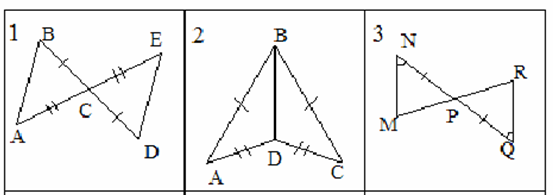 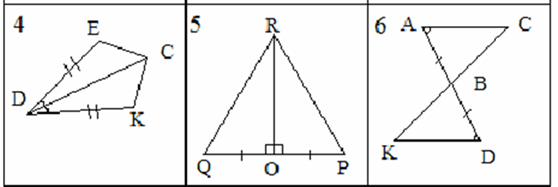 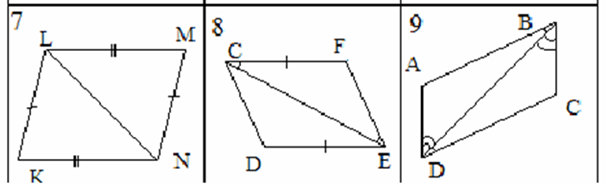 Учить все три признака равенства треугольников, № 124, 125биологияП 19 составить краткую характеристику отряда Перепончатокрылые (Повторяем все по Членистоногим готовимся к контрольной работе)Русский языкУпр 176 закончить и проверить; подготовить справочники для проверки. Повторить параграфы 12 - 27Физ-раУс стр 179-182обществоП.6, вопросыИЗОЗарисовки человека с натуры